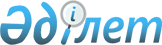 О внесении изменений в некоторые решения Правительства Республики Казахстан
					
			Утративший силу
			
			
		
					Постановление Правительства Республики Казахстан от 14 мая 2007 года N 382. Утратило силу постановлением Правительства Республики Казахстан от 15 марта 2023 года № 214.
      Сноска. Утратило силу постановлением Правительства РК от 15.03.2023 № 214 (вводится в действие по истечении десяти календарных дней после дня его первого официального опубликования).
      В целях приведения в соответствие с  Законом  Республики Казахстан от 12 января 2007 года "О порядке рассмотрения обращений физических и юридических лиц" Правительство Республики Казахстан  ПОСТАНОВЛЯЕТ : 
      1. Внести в некоторые решения Правительства Республики Казахстан следующие изменения: 
      1) Утратил силу постановлением Правительства РК от 02.06.2022 № 355 (вводится в действие с 01.07.2022).


      2) в  постановлении  Правительства Республики Казахстан от 4 сентября 2002 года N 974 "Об организации приема граждан в центральных и местных исполнительных органах Республики Казахстан" (САПП Республики Казахстан, 2002 г., N 29, ст. 324): 
      в заголовке слово "граждан" заменить словами "физических лиц и представителей юридических лиц"; 
      в преамбуле слово "граждан" заменить словами "физических и юридических лиц"; 
      в пункте 1: 
      в абзаце первом: 
      слова "прием граждан" заменить словами "прием физических лиц и представителей юридических лиц"; 
      слова "Указом Президента Республики Казахстан, имеющим силу закона, от 19 июня 1995 года N 2340 "О порядке рассмотрения обращений граждан"" заменить словами "Законом Республики Казахстан от 12 января 2007 года "О порядке рассмотрения обращений физических и юридических лиц""; 
      в абзаце третьем слова "путем заполнения карточек учета приема граждан по форме согласно приложению 1" заменить словами "в порядке, установленном государственным органом, осуществляющим в пределах своей компетенции статистическую деятельность в области правовой статистики и специальных учетов"; 
      в пунктах 2 и 3 слова "прием граждан", "обращений граждан" и "приема граждан" заменить соответственно словами "прием физических лиц и представителей юридических лиц", "обращений физических и (или) юридических лиц" и "приема физических лиц и представителей юридических лиц"; 
      приложение 1 к указанному постановлению исключить. 
      2. Настоящее постановление вводится в действие со дня подписания и подлежит опубликованию. 
					© 2012. РГП на ПХВ «Институт законодательства и правовой информации Республики Казахстан» Министерства юстиции Республики Казахстан
				
Премьер-Министр  
Республики Казахстан  